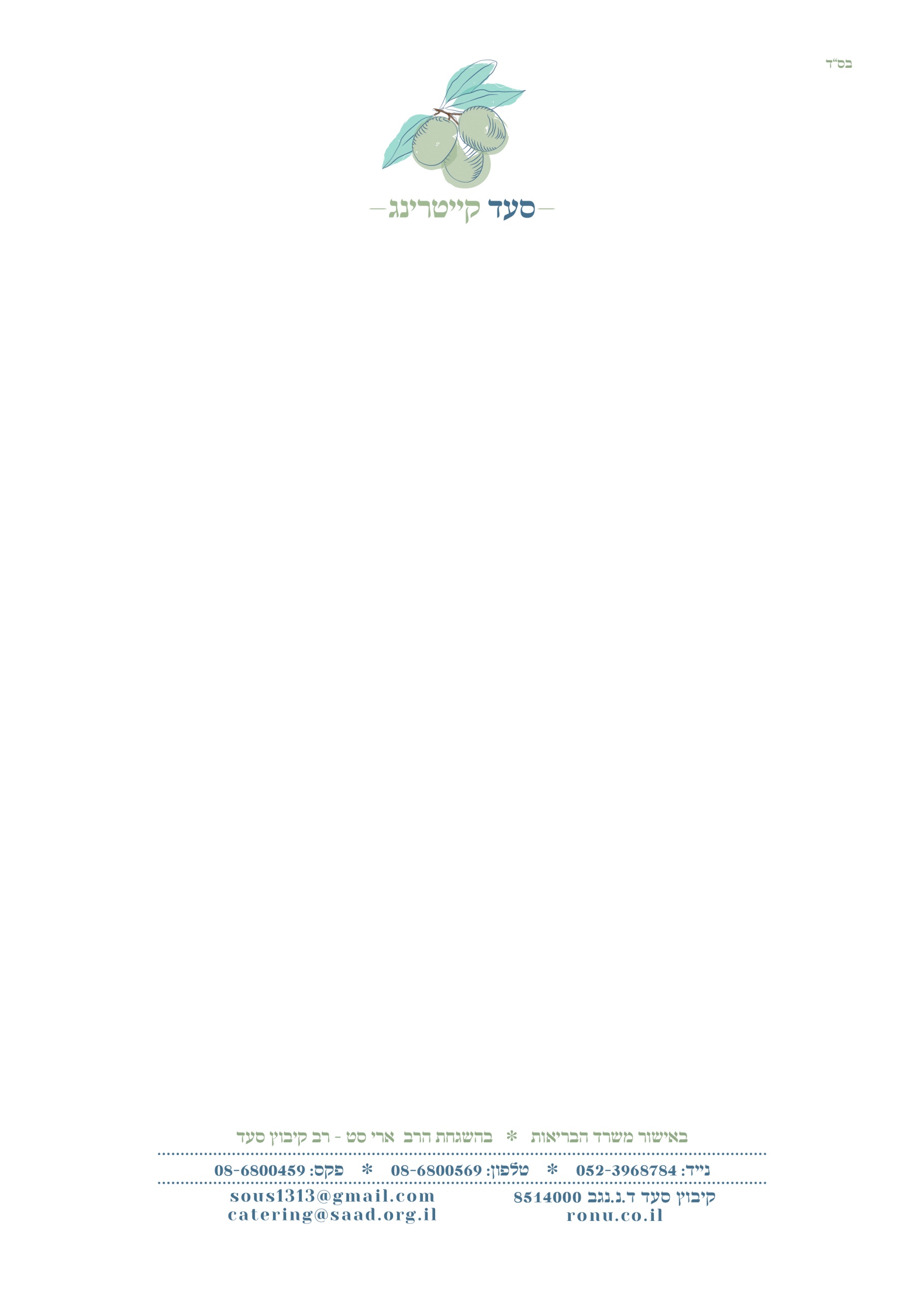 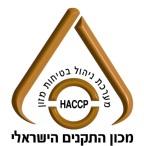 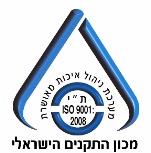 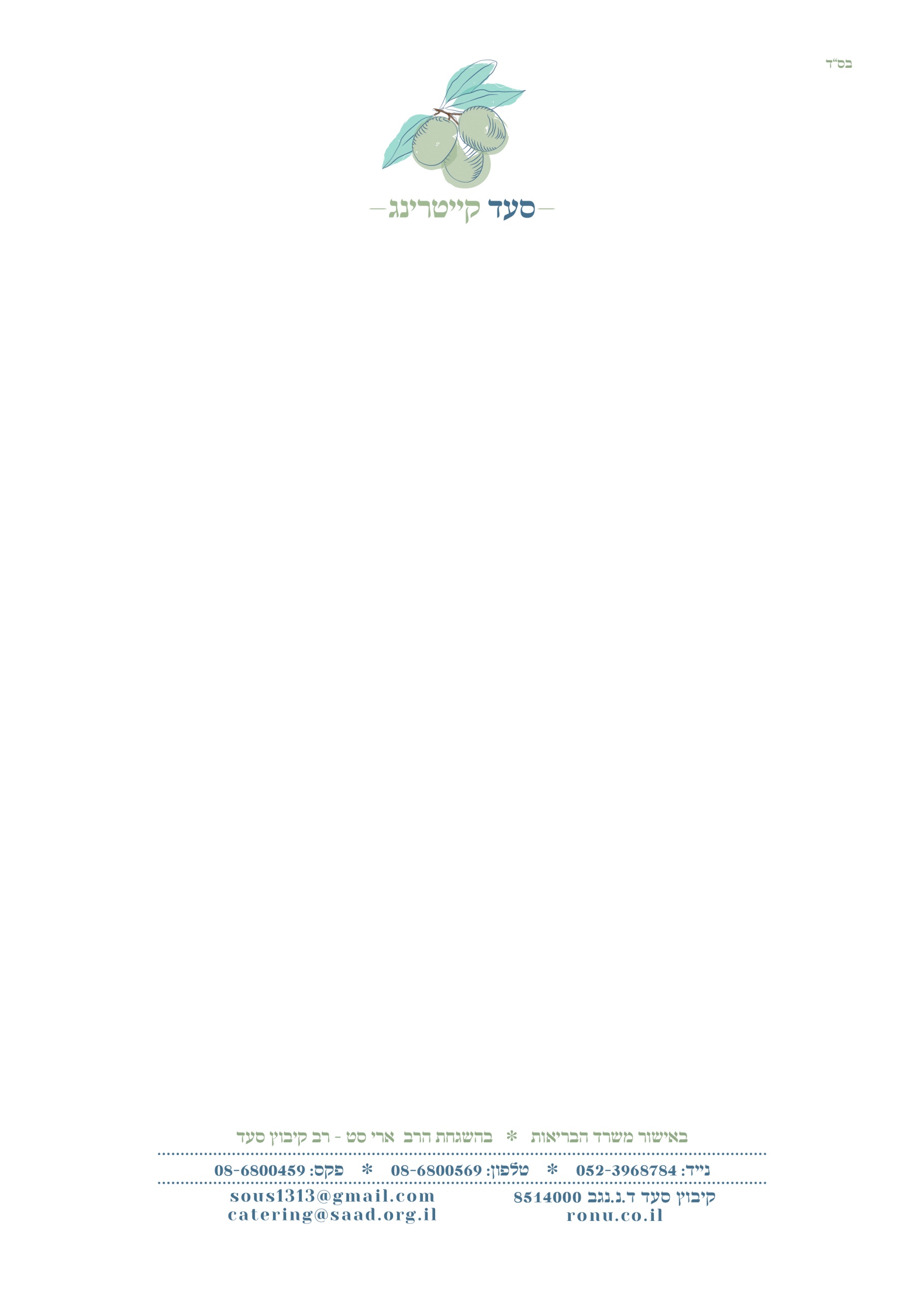 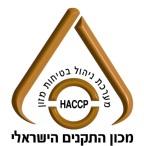 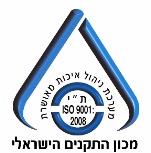    לסעד קייטרינג דרוש/ה :
          מבקר/ת איכותתאור המשרה :
  בקרת איכות ואכיפת כללי העבודה ברצפת הייצור של מפעל מזון.
  ליווי ביקורות מטעם הרשויות ולקוחות החברה.
  אחריות על לקיחת דגימות מעבדה, מילוי טפסי עקיבות, הפקת דוחות אירוע, 
  אישור תקינות חומרי הגלם והמוצר הסופי.
  ימים א-ה.
 
דרישות המשרה :
 - יתרון לבעלי רקע בתחום המדעים/אבטחת איכות/ניסיון במטבח מוסדי גדול.
 - ערנות גבוהה ביותר לניקיון וסדר.
 - אפשרות לחצי משרה.


        מייל לשליחת קו"ח –yamsoussana@gmail.com
